 ..............................., dnia.....................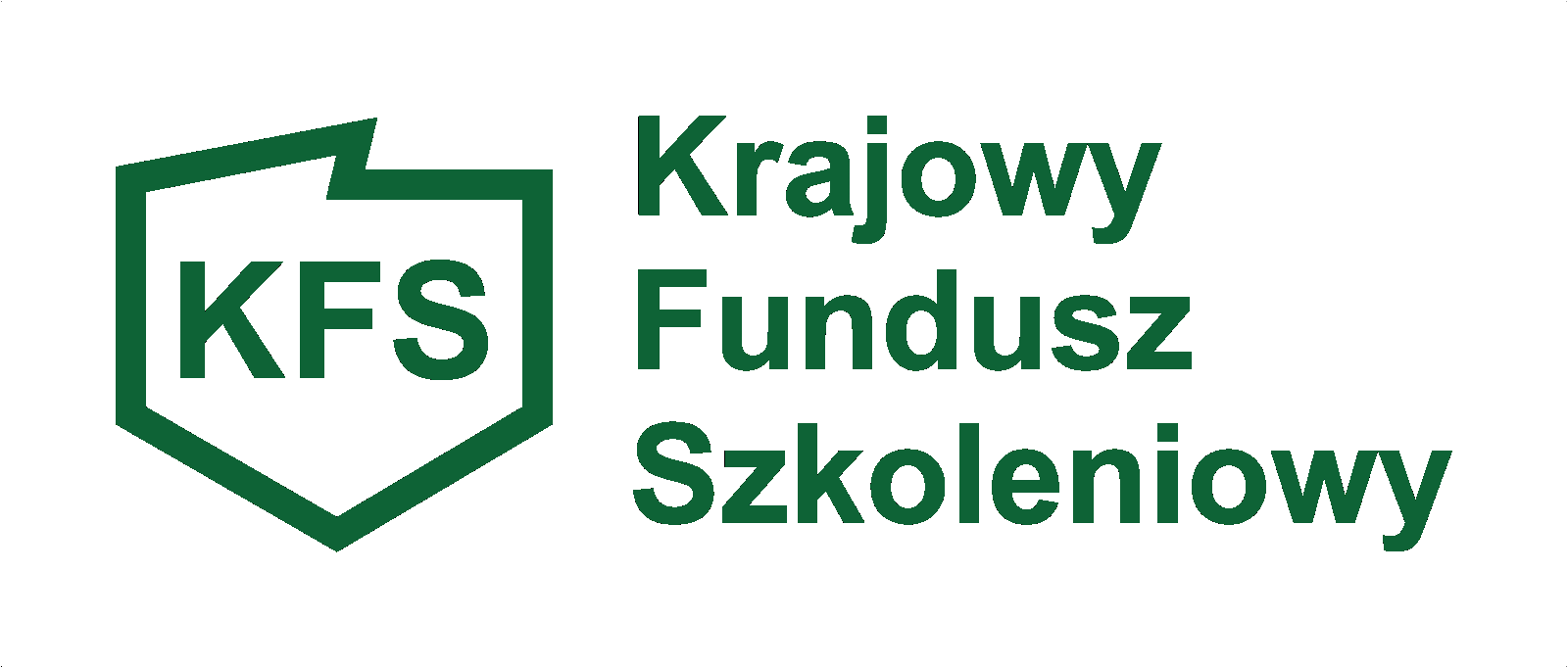 ZPRZ.774.    .2021.		POWIATOWY URZĄD PRACY								 W  SZCZECINKUWNIOSEK PRACODAWCYo przyznanie środków z KRAJOWEGO FUNDUSZU SZKOLENIOWEGO na sfinansowanie kosztów kształcenia ustawicznegoI. PODSTAWOWE INFORMACJE O PRACODAWCY:Pełna nazwa pracodawcy:	……………………………………………………………………….………Adres siedziby pracodawcy:	……………………………………………………….………………….…Miejsce prowadzenia działalności (adres):	……………………………………………………….……	…………………………………………………………………………………………………………..………Numer telefonu: ............................ fax ............................. e-mail	……………………………………Imię i nazwisko osoby uprawnionej do podpisania umowy w imieniu podmiotu – funkcja (uprawnienie to musi wynikać z dokumentów rejestrowych podmiotu lub stosownych pełnomocnictw):             		………………………………………………………………………………………………………………Imię i nazwisko, stanowisko i telefon osoby upoważnionej do udzielania informacji w sprawie wniosku: 	……………………………………………………………………………………………………Data rozpoczęcia działalności (gospodarczej): .............................................................................REGON: ……..……………………. NIP: .…..…………………………… PKD: .………………...…..Forma opodatkowania: 	………………………………………………………………………………......Podmiot prowadzi działalność w zakresie (profil, zakres i kierunek działalności):	……………………………………………………………………………………………………………....	………………...…………………………………………………………………………………………….Forma prawno-organizacyjna prowadzonej działalności:	………………………………………………………………………………………………………….......…………………………………......	……………………………………………………………………….. Nr rachunku bankowego pracodawcy, na które mają zostać przekazane środki z KFS:Nazwa banku .............................................................................................................................................................Czy pracodawca w ramach swojej działalności prowadzi działalność gospodarczą (bez względu na formę organizacyjną i prawną i sposób finansowania)?Dotyczy ustalenia czy pracodawca jest beneficjentem pomocy de minimis  TAK                   NIEUwagi: ……………………………………………………………………………………………………..................…………………………………………………………………………………………………………………UWAGA: Zgodnie z przepisami Unii Europejskiej działalnością gospodarczą jest wszelka działalność polegająca na odpłatnym oferowaniu towarów i usług na danym rynku niezależnie od statusu prawnego firmy czy źródeł jej finansowania (prywatne czy publiczne) oraz bez względu na fakt, czy dany podmiot nastawiony jest na zysk czy działający na zasadzie non profit (nienastawiony na zysk). Przepisy prawa UE mają zastosowanie również do podmiotów sektora publicznego prowadzących działalność gospodarczą:II. INFORMACJA O STANIE ZATRUDNIENIA I STATUSIE PRACODAWCY:UWAGA: PRACODAWCA - oznacza to jednostkę organizacyjną, chociażby nie posiadała osobowości prawnej, a także osobę fizyczną, jeżeli zatrudniają one co najmniej jednego pracownika na podstawie Kodeksu Pracy.Zgodnie z art. 2 Kodeksu Pracy, za PRACOWNIKA uznaje się osobę zatrudnioną wyłącznie na podstawie umowy o pracę, powołania, wyboru, mianowania, lub spółdzielczej umowy o pracę. Nie jest pracownikiem osoba wykonująca pracę w ramach umów cywilnoprawnych, np. umów zlecenia czy umów o dzieło oraz osoba współpracująca z osobą prowadzącą działalność gospodarczą na podstawie przepisów ustawy z dnia 
13 października 1998 r. o systemie ubezpieczeń społecznych.Pracodawca zalicza się do:  osób prawnych zatrudniających co najmniej jednego pracownika  jednostek organizacyjnych nieposiadających osobowości prawnej, zatrudniających        co najmniej jednego pracownika  osób fizycznych prowadzących działalność gospodarczą zatrudniających co najmniej        jednego pracownika  osób fizycznych nieprowadzących działalności gospodarczej, zatrudniających        co najmniej jednego pracownikaStan zatrudnienia w zakładzie pracy (w przeliczeniu na osoby): Wielkość przedsiębiorstwa w rozumieniu przepisów Unii Europejskiej:mikroprzedsiębiorstwo definiuje się jako przedsiębiorstwo, które zatrudnia mniej niż 10 osób personelu i którego roczny obrót lub roczna suma bilansowa nie przekracza 2 milionów euro;przedsiębiorstwo małe definiuje się jako przedsiębiorstwo, które zatrudnia mniej niż 50 osób personelu i którego roczny obrót lub roczna suma bilansowa nie przekracza 10 milionów euro;przedsiębiorstwo średnie definiuje się jako przedsiębiorstwo, które zatrudnia mniej niż 250 osób personelu i którego roczny obrót nie przekracza 50 milionów euro, lub roczna suma bilansowa 
nie przekracza 43 milionów euro.  MIKROPRZEDSIĘBIORSTWO             MAŁE PRZEDSIĘBIORSTWO 	            ŚREDNIE PRZEDSIĘBIORSTWO        DUŻE PRZEDSIEBIORSTWO  WNIOSKODAWCA  NIE  JEST PRZEDSIĘBIORCĄKIERUNEK KSZTAŁCENIA W KONTEKŚCIE PRIORYTETÓW WYDATKOWANIA ŚRODKÓW Z KRAJOWEGO FUNDUSZU SZKOLENIOWEGO NA 2021 ROK (proszę zaznaczyć, do którego priorytetu kwalifikuje się pracodawca – niezbędny warunek przy ubieganiu się o środki z KFS)Nazwa/kierunek kształcenia (kursu, studiów podyplomowych lub egzaminu) wnioskowanego przez pracodawcę: ………………………………………………………………………………………………………..…………………………………………………………………………………………………………PRIORYTET nr 1. Wsparcie kształcenia ustawicznego osób zatrudnionych 
w firmach, które na skutek obostrzeń zapobiegających rozprzestrzenianiu się choroby COVID-19, musiały ograniczyć swoją działalność.                Komentarz do stosowania Priorytetu nr 1:Do wsparcia w ramach tego priorytetu mają prawo wszyscy pracodawcy, na których zostały nałożone ograniczenia, nakazy i zakazy w zakresie prowadzonej działalności gospodarczej ustanowione w związku z wystąpieniem stanu zagrożenia epidemicznego lub stanu epidemii, określone w przepisach wydanych na podstawie art. 46a i art. 46b 
pkt 1-6 i 8-12 ustawy z dnia 5 grudnia 2008 r. o zapobieganiu oraz zwalczaniu zakażeń 
i chorób zakaźnych u ludzi (Dz. U. z 2020 r. poz. 1845 i 2112).Dofinansowane formy kształcenia ustawicznego mają wspomagać wprowadzenie zmian umożliwiających utrzymanie się na rynku czy pozwalających uniknąć zwolnień, lub też zatrudnić nowych pracowników.UWAGA: Pracodawca do wniosku dołącza oświadczenie o konieczności nabycia nowych umiejętności czy kwalifikacji w związku z rozszerzeniem/przekwalifikowaniem obszaru działalności firmy z powołaniem się na odpowiedni przepis.  PRIORYTET nr 2. Wsparcie kształcenia ustawicznego pracowników służb medycznych, pracowników służb socjalnych, psychologów, terapeutów, pracowników domów pomocy społecznej, zakładów opiekuńczo-leczniczych, prywatnych domów opieki oraz innych placówek dla seniorów/osób chorych/niepełnosprawnych, które bezpośrednio pracują z osobami chorymi 
na COVID-19 lub osobami z grupy ryzyka ciężkiego przebiegu tej choroby.Komentarz do stosowania Priorytetu nr 2:W ramach tego priorytetu środki KFS są przeznaczone na wsparcie kształcenia ustawicznego osób pracujących z chorymi na COVID-19 lub osobami należącymi do grup ryzyka ciężkiego przebiegu COVID, takich jak osoby przewlekle chore, w podeszłym wieku, bezdomne itp.UWAGA: Pracodawca do wniosku dołącza oświadczenie, że uzyskane środki KFS będą przeznaczone na kształcenie ustawiczne osoby bezpośrednio pracującej z chorymi na COVID-19 lub osobami z grupy ryzyka ciężkiego przebiegu tej choroby oraz o konieczności odbycia wnioskowanego kształcenia lub nabycia określonych umiejętności.PRIORYTET nr 3. Wsparcie kształcenia ustawicznego w zidentyfikowanych 
w powiecie szczecineckim zawodach deficytowych.Uwaga: Informacja o zdiagnozowanych zawodach deficytowych w powiecie szczecineckim na 2021 rok jest załączona do wniosku.Nazwa zawodu deficytowego wskazanego przez pracodawcę we wniosku ….………………….……………...…………………………………………………………………..……………………Komentarz do stosowania Priorytetu nr 3: Wniosek będzie spełniał wymóg tego priorytetu, jeżeli kształcenie ustawiczne będzie zgodne 
z zawodem deficytowym wymienionym w wykazie, bez względu na aktualne stanowisko osoby wskazanej do objęcia kształceniem, pod warunkiem, że pracodawca deklaruje zatrudnienie pracownika na stanowisku nowym, zgodnym z kształceniem ustawicznym lub pracownik będzie wykonywał nowe zadania zgodne z kształceniem ustawicznym. PRIORYTET nr 4. Wsparcie kształcenia ustawicznego osób po 45 roku życia.Komentarz do stosowania Priorytetu nr 4:W ramach tego priorytetu środki KFS będą mogły sfinansować kształcenie ustawiczne osób wyłącznie w wieku powyżej 45 roku życia (zarówno pracodawców, jak i pracowników).Decyduje wiek osoby, która skorzysta z kształcenia ustawicznego, w momencie składania przez pracodawcę wniosku o dofinansowanie w urzędzie pracy.PRIORYTET nr 5. Wsparcie kształcenia ustawicznego osób powracających 
na rynek pracy po przerwie związanej ze sprawowaniem opieki nad dzieckiem.Komentarz do stosowania Priorytetu nr 5:W ramach tego priorytetu pracodawca może ubiegać się o sfinansowanie niezbędnych form kształcenia ustawicznego osobom (np. matce, ojcu, opiekunowi prawnemu), które powracają na rynek pracy po przerwie spowodowanej sprawowaniem opieki nad dzieckiem.Priorytet adresowany jest przede wszystkim do osób, które w ciągu jednego roku przed datą złożenia wniosku o dofinansowanie podjęły pracę po przerwie spowodowanej sprawowaniem opieki nad dzieckiem (np. urlop macierzyński, wychowawczy czy zwolnienie na opiekę nad dzieckiem).UWAGA: Pracodawca do wniosku dołącza oświadczenie, że uzyskane środki KFS będą przeznaczone na kształcenie ustawiczne osoby powracającej na rynek pracy 
po przerwie spowodowanej sprawowaniem opieki nad dzieckiem. W oświadczeniu proszę również podać, w jakim terminie przed datą złożenia wniosku osoba podjęła pracę 
po przerwie spowodowanej sprawowaniem opieki nad dzieckiem.  PRIORYTET nr 6. Wsparcie kształcenia ustawicznego w związku z zastosowaniem w firmach nowych technologii i narzędzi pracy, w tym także technologii i narzędzi cyfrowych.Komentarz do stosowania Priorytetu nr 6:Wniosek będzie spełniał wymóg tego priorytetu, jeżeli pracodawca udowodni oraz logicznie i wiarygodnie uzasadni, że w ciągu jednego roku przed złożeniem wniosku 
bądź w ciągu trzech miesięcy po jego złożeniu zostały/zostaną zakupione nowe maszyny 
i narzędzia, lub będą wdrożone nowe technologie i systemy, a osoby objęte kształceniem ustawicznym będą wykonywać nowe zadania związane z wprowadzonymi/planowanymi do wprowadzenia zmianami. Wsparciem można objąć jedynie osobę, która w ramach wykonywania swoich zadań zawodowych/na stanowisku pracy korzysta lub będzie korzystała z nowych technologii 
i narzędzi pracy. Do wniosku należy dołączyć kopię dokumentu potwierdzającego spełnianie wymogu tego priorytetu, np. dokument zakupu maszyny, narzędzi, linii produkcyjnej, etc.Wyklucza się finansowanie kursów, które są powiązane z zakupem/wdrożeniem nowych maszyn/technologii i przeprowadzane są bezpłatnie przez dostawcę tych maszyn/ technologii.PRIORYTET nr 7. Wsparcie kształcenia ustawicznego osób, które nie posiadają świadectwa ukończenia szkoły lub świadectwa dojrzałości.Komentarz do stosowania Priorytetu nr 7:Ze wsparcia w ramach tego priorytetu mogą skorzystać osoby, które nie mają ukończonej szkoły na jakimkolwiek poziomie lub nie mają świadectwa dojrzałości.UWAGA: Pracodawca do wniosku dołącza oświadczenie, że uzyskane środki KFS będą przeznaczone na kształcenie ustawiczne osoby nieposiadającej świadectwa ukończenia szkoły lub świadectwa dojrzałości.   PRIORYTET nr 8. Wsparcie realizacji szkoleń dla instruktorów praktycznej nauki zawodu bądź osób mających zamiar podjęcia się tego zajęcia, opiekunów praktyk zawodowych i opiekunów stażu uczniowskiego oraz szkoleń branżowych dla nauczycieli kształcenia zawodowego. Komentarz do stosowania Priorytetu nr 8:      W ramach tego priorytetu środki KFS mogą być przeznaczone na obowiązkowe szkolenia branżowe nauczycieli teoretycznych przedmiotów zawodowych i nauczycieli praktycznej nauki zawodu zatrudnionych w publicznych szkołach prowadzących kształcenie zawodowe oraz 
w publicznych placówkach kształcenia ustawicznego i w publicznych centrach kształcenia zawodowego – prowadzonych zarówno przez jednostki samorządu terytorialnego jak również przez osoby fizyczne i osoby prawne niebędące jednostkami samorządu terytorialnego. IV. INFORMACJA O PLANOWANYM RODZAJU KSZTAŁCENIA:
V. INFORMACJA O RODZAJU I KOSZTACH KSZTAŁCENIA USTAWICZNEGO:UWAGA!Finansowaniem z KFS mogą być objęte jedynie działania edukacyjne i formy wsparcia, na  które Powiatowy Urząd Pracy w Szczecinku wydał zgodę i ujął w zawartej umowie 
z pracodawcą. Finansowaniem tym nie mogą być objęte działania rozpoczęte lub opłacone przed złożeniem wniosku i  podpisaniem umowy z PUP na finansowanie kształcenia ustawicznego z KFS.        VI.  UZASADNIENIE CELU WYBRANEGO DZIAŁANIA EDUKACYJNEGO:Celem utworzenia KFS jest zapobieganie utracie zatrudnienia przez osoby pracujące z powodu posiadania przez nich kompetencji nieadekwatnych do wymagań dynamicznie zmieniającej się gospodarki lub zaspokojenie potrzeb pracodawców i pracowników w zakresie: uzyskania kwalifikacji zawodowych (w przypadku osób nie posiadających tych kwalifikacji), konieczności zmiany lub uzupełnienia kwalifikacji, albo z powodu utraty zdolności do wykonywania pracy           w dotychczas wykonywanym zawodzie uzyskania nowych kwalifikacji.  NAZWA, KIERUNEK I FORMA WYBRANEGO KSZTAŁCENIA:
……………………………………………………………………………………………………………..…………………………………………………………………………………………………………….……………………………………………………………………………………………………………..Proszę podać uzasadnienie potrzeby odbywania kształcenia ustawicznego, przy uwzględnieniu obecnych lub przyszłych potrzeb pracodawcy oraz obowiązujących priorytetówZ uzasadnienia ma wynikać, czy ukończenie wnioskowanego kształcenia:zwiększy kwalifikacje/umiejętności pracodawcy/pracownika;wzmocni potencjał i konkurencyjność oraz rozwój przedsiębiorstwa/instytucji (na czym będzie to polegało?);przyczyni się do utrzymania zatrudnienia/awansowania/rozwoju zawodowego przez osoby objęte          kształceniem;w przypadku powoływania się na Priorytet nr 1. Wsparcie kształcenia ustawicznego osób zatrudnionych w firmach, które na skutek obostrzeń zapobiegających rozprzestrzenianiu się choroby COVID-19, musiały ograniczyć swoją działalność – należy dodatkowo przedstawić, jak stan epidemii COVID-19 wpłynął na funkcjonowanie firmy i jakie zostały wprowadzone ograniczenia w zakresie prowadzonej działalności gospodarczej;w przypadku powoływania się na Priorytet nr 6. Wsparcie kształcenia ustawicznego w związku  
z zastosowaniem w  firmach nowych technologii i narzędzi pracy, w tym także technologii i narzędzi cyfrowych – należy dodatkowo przedstawić, na czym będzie polegało zastosowanie w firmie nowych technologii i narzędzi pracy, w tym także technologii i narzędzi cyfrowych, jakie zostały/zostaną (i kiedy) zakupione nowe maszyny i narzędzia lub jakie zostały/zostaną (i kiedy) wdrożone nowe technologie 
i systemy;w odniesieniu do posiadanego potencjału/zasobów technicznych (np. posiadany sprzęt, urządzenia, maszyny).…………………………………………………………………………………………………………………….…...….……………………………………………………………………………………………………………………..……..…………………………………………………………………………………………………………………………………………………………………………………………………………………………………………………………………………………………………………………………………………………………………………………………………………………………………………………………………………………………………………………..………………………………………………………………………………………………………………………….………………………………………………………………………………………………………………………….………………………………………………………………………………………………………………………….………………………………………………………………………………………………………………………….Czy uprawnienia uzyskane w wyniku wnioskowanego kształcenia są niezbędne 
do wykonywania obowiązków zawodowych przez uczestnika kształcenia? Czy ukończenie kształcenia i uzyskane w jego wyniku uprawnienia są wymagane odrębnymi przepisami prawami? Proszę o podanie podstawy prawnej wymaganej przy
ww. uprawnieniach.…………………………………………………………………………………………………………….…………………………………………………………………………………………………………….……………………………………………………………………………………………………………Proszę przedstawić plany dotyczące zatrudnienia osób, które będą objęte kształceniem ustawicznym finansowanym ze środków KFS: (odrębnie dla każdej osoby) ……………………………………………………………………………………………………………………….…………………………………………………………………………………………………………………..................................................................................................................................................................................................................................................................................................................……………………………………………………………………………………………………………………………………………………………………………………………………………………………………………………………………………………………………………………………………………………………………………………………………………………………………………………VII. UZASADNIENIE WYBORU REALIZATORA WYBRANEGO DZIAŁANIA EDUKACYJNEGO:Proszę wskazać nazwę i siedzibę realizatora usługi kształcenia ustawicznego:………………………………………………………………………………………………………….………………………………………………………………………………………………………….………………………………………………………………………………………………………….……………………………………………………………………………………………………………Proszę wskazać liczbę godzin kształcenia ustawicznego:…………………………………………………………………………………………………………Proszę wskazać czy realizator usługi kształcenia posiada certyfikaty jakości oferowanych usług edukacyjnych lub/i akredytację Kuratora Oświaty wybranego kierunku kształcenia(do wniosku należy dołączyć kserokopię certyfikatów jakości usług posiadanych przez realizatora kształcenia ustawicznego) ……………………………………………………………………………………………………….……………………………………………………………………………………………………………………………………………………………………………………………………………………………………………………………………………………………………………………...Proszę wskazać właściwy dokument, na podstawie którego wybrana instytucja szkoleniowa prowadzi pozaszkolne formy kształcenia ustawicznego: (w przypadku kursów - do wniosku należy dołączyć kserokopię dokumentu, na podstawie którego realizator kształcenia prowadzi pozaszkolne formy kształcenia ustawicznego, jeżeli informacja ta nie jest dostępna w publicznych rejestrach elektronicznych, tj. kiedy prowadzenie usług kształcenia ustawicznego nie wynika z PKD wskazanej instytucji) ......................................................................................................................................................................................................................................................................................................................………………………………………………………………………………………………………………..5. Proszę podać proponowaną cenę przez realizatora działania edukacyjnego wraz z analizą innych ofert instytucji podobnych usług edukacyjnych oferowanych na rynku:6. Rodzaj zaświadczeń, uprawnień lub innych rodzajów dokumentów wydanych przez realizatora po zakończeniu wybranego działania edukacyjnego:(do wniosku należy dołączyć wzór dokumentu wystawianego przez realizatora usługi potwierdzającego kompetencje nabyte przez uczestników kształcenia ustawicznego, o ile nie wynika on z przepisów powszechnie obowiązujących; (brak dokumentu spowoduje odrzucenie wniosku)…………………………………………………………………………………………………………………………………………7. Uzasadnienie wyboru wskazanej oferty kształcenia i instytucji edukacyjnej.……………………………………………………………………………………………………………………………………………………………………………………………………………………………………………………………………………………………………………………………………………………………………………………….…………………………………………………………………………………………………………………………….UWAGA:na każdą  formę jak i zakres kształcenia należy złożyć oddzielny wniosek;wniosek należy złożyć wraz z wymaganymi załącznikami w terminie naboru ogłoszonego przez PUP Szczecinek.  VIII. OŚWIADCZENIE PRACODAWCY:Świadomy/a odpowiedzialności karnej za złożenie fałszywego oświadczenia, oświadczam, że: Nie ubiegam się /ubiegam się* o środki Krajowego Funduszu Szkoleniowego na wskazanych we wniosku pracowników/pracodawcy w innym urzędzie pracy.Jestem pracodawcą w rozumieniu przepisów ustawy z dnia 26 czerwca 1974r. – Kodeks pracy (Dz. U. z 2020 r. poz. 1320 z późn. zm.)     Zgodnie z art. 3 ww. ustawy, pracodawcą jest każda jednostka organizacyjna, choćby nie posiadała osobowości prawnej, a także osoba fizyczna, jeżeli zatrudnia co najmniej jednego pracownika;Nie toczy się/toczy* postępowanie upadłościowe oraz nie został/został* zgłoszony wniosek                             o likwidację;Jestem/nie jestem* beneficjentem pomocy publicznej w rozumieniu ustawy z dnia 30 kwietnia 2004r o postępowaniu w sprawach dotyczących pomocy publicznej (Dz. U. z 2021 poz. 743).Wnioskowana kwota dofinansowania, łącznie z pomocą ze środków publicznych, niezależnie od jej formy i źródła pochodzenia, w tym ze środków budżetu Unii Europejskiej, udzieloną w odniesieniu do tych samych kosztów kwalifikowanych, nie spowoduje przekroczenia dopuszczalnej intensywności pomocy określonej dla danego przeznaczenia pomocy;Nie posiadam/posiadam* decyzji Komisji Europejskiej o zwrocie pomocy de minimis;Oświadczam, że wszystkie informacje podane we wniosku oraz załącznikach do wniosku są aktualne i zgodne z prawdą oraz zostały przedstawione z pełną świadomością konsekwencji wprowadzenia Powiatowego Urzędu Pracy w Szczecinku w błąd przy przedstawianiu informacji.Zobowiązuję się informować Urząd Pracy o wszystkich zmianach 
we wniosku oraz załącznikach do wniosku, jakie nastąpiły po dniu złożenia wniosku i załączników do wniosku.  Oświadczam, że wypełniłem obowiązki informacyjne przewidziane w art. 13 lub art. 14 RODO wobec osób fizycznych, od których dane osobowe bezpośrednio lub pośrednio pozyskałem w celu ubiegania się o przyznanie środków z Krajowego Funduszu Szkoleniowego. PUP informuje, że dane osobowe zgromadzone w bazie danych urzędu zebrane są w celu realizowania zadań  wynikających z przepisów ustawy z dnia 20.04.2004r. o promocji zatrudnienia i instytucjach rynku pracy  (Dz. U. z 2021r. poz. 1100 z późn. zm.).Prawdziwość informacji potwierdzam własnoręcznym podpisem.….......................………………			…..…………..……………………(data i miejscowość)          	(czytelny podpis wnioskodawcy)Załączniki, które należy dołączyć do wniosku:Wykaz pracowników objętych działaniami kształcenia ustawicznego z KFS – załącznik nr 1 do wniosku.W przypadku gdy wnioskodawca jest spółką cywilną – umowa spółki.Kopię dokumentu potwierdzającego oznaczenie formy  prawnej prowadzonej działalności w przypadku braku wpisu do Krajowego Rejestru Sądowego lub Centralnej Ewidencji i Informacji o Działalności Gospodarczej. Pełnomocnictwo do reprezentowania Wnioskodawcy – w przypadku, gdy osoba podpisująca        wniosek nie jest upoważnioną z imienia i nazwiska do reprezentowania podmiotu w dokumencie rejestrowym. Ofertę i program szkolenia, studiów podyplomowych i/lub zakres egzaminu- załącznik nr 2Wzór dokumentu wystawionego przez realizatora usług potwierdzającego kompetencje nabyte przez uczestników kształcenia ustawicznego, o ile nie wynika on z przepisów powszechnie obowiązujących.Kopie posiadanych przez realizatora usługi kształcenia certyfikatów jakości oferowanych usług.W przypadku kursów kopie dokumentu na podstawie którego realizator kształcenia prowadzi pozaszkolne formy kształcenia ustawicznego, jeżeli informacja ta nie jest dostępna w publicznych rejestrach elektronicznych.W przypadku powołania się przez pracodawcę na Priorytet nr 2 do wniosku należy dołączyć oświadczenie, że uzyskane środki KFS będą przeznaczone na kształcenie ustawiczne osoby bezpośrednio pracującej z chorymi na COVID-19 lub osobami z grupy ryzyka ciężkiego przebiegu 
tej choroby oraz o konieczności odbycia wnioskowanego kształcenia lub nabycia określonych umiejętności.W przypadku powołania się przez pracodawcę na Priorytet nr 5 do wniosku należy dołączyć oświadczenie, że uzyskane środki KFS będą przeznaczone na kształcenie ustawiczne osoby powracającej na rynek pracy po przerwie spowodowanej sprawowaniem opieki nad dzieckiem. 
W oświadczeniu należy również podać, w jakim terminie przed datą złożenia wniosku osoba podjęła pracę po przerwie spowodowanej sprawowaniem opieki nad dzieckiem.  W przypadku powołania się przez pracodawcę na Priorytet nr 7 do wniosku należy dołączyć oświadczenie, że uzyskane środki KFS będą przeznaczone na kształcenie ustawiczne osoby nieposiadającej świadectwa ukończenia szkoły lub świadectwa dojrzałości.   Beneficjenci pomocy de minimis (prowadzący działalność gospodarczą) wypełniają dodatkowo: 1. Oświadczenie dotyczące otrzymania pomocy de minimis w ciągu trzech lat przed dniem złożenia                                                                 wniosku- załącznik nr 3 2.  Formularz informacji przedstawianych przy ubieganiu się o pomoc de minimis - załącznik nr 4 Załączniki należy przedkładać w formie oryginałów lub kopii potwierdzonej za zgodność                       z oryginałem przez wnioskodawcę.UWAGA! W przypadku złożenia wniosku poza terminem prowadzonego naboru, niepoprawienia wniosku w wyznaczonym terminie lub niedołączenia wymaganych załączników - WNIOSEK POZOSTAWIA SIĘ BEZ ROZPATRZENIAKRAJOWY FUNDUSZ SZKOLENIOWY(KFS)Środki Funduszu Pracy w formie KFS przeznacza się na finansowanie działań na rzecz kształcenia ustawicznego pracowników i pracodawców. Pracodawca - oznacza to jednostkę organizacyjną, chociażby nie posiadała osobowości prawnej, a także osobę fizyczną, jeżeli zatrudniają one co najmniej jednego pracownika, zatrudnionego na podstawie Kodeksu Pracy. Pracownikiem nie są natomiast osoby wykonujące pracę na podstawie umów cywilnoprawnych, tj. umów zlecenia czy umów o dzieło.Pracodawca składa wniosek w Powiatowym Urzędzie Pracy – właściwość ze względu 
na siedzibę pracodawcy albo miejsce prowadzenia działalności (wynikająca z dokumentów rejestrowych przedsiębiorstwa lub instytucji).PRZY ROZPATRYWANIU WNIOSKU O DOFINANSOWANIE ZE ŚRODKÓW KFS STAROSTA UWZGLĘDNIA:zgodność dofinansowywanych działań z ustalonymi priorytetami wydatkowania środków KFS na dany rok;zgodność kompetencji nabywanych przez uczestników kształcenia ustawicznego                                  z potrzebami lokalnego lub regionalnego rynku pracy;koszty usługi kształcenia ustawicznego wskazanej do sfinansowania ze środków KFS                         w porównaniu z kosztami podobnych usług dostępnych na rynku;posiadanie przez realizatora usługi kształcenia ustawicznego finansowanej ze środków KFS certyfikatów jakości oferowanych usług kształcenia ustawicznego;w przypadku kursów – posiadanie przez realizatora usługi kształcenia ustawicznego dokumentu, na podstawie którego prowadzi on pozaszkolne formy kształcenia ustawicznego;plany dotyczące dalszego zatrudnienia osób, które będą objęte kształceniem ustawicznym finansowanym ze środków KFS;możliwość sfinansowania ze środków KFS działań określonych we wniosku,                                                     z uwzględnieniem limitów.Na wniosek pracodawcy, na podstawie umowy, Powiatowy Urząd Pracy może przyznać środki        z KFS na finansowanie działań obejmujących  kształcenie ustawiczne pracowników                               i pracodawcy, na które składają się:określenie potrzeb pracodawcy w zakresie kształcenia ze środków KFS,kursy i studia podyplomowe realizowane z inicjatywy pracodawcy lub za jego zgodą,egzaminy umożliwiające uzyskanie dokumentów potwierdzających nabycie umiejętności, kwalifikacji lub uprawnień zawodowych,badania lekarskie i psychologiczne wymagane do podjęcia kształcenia lub pracy zawodowej po ukończonym kształceniu,ubezpieczenie od następstw nieszczęśliwych wypadków w związku z podjętym kształceniem.Starosta może sfinansować środki KFS w wysokości 80% tych kosztów, nie więcej jednakniż 300% przeciętnego wynagrodzenia w danym roku na jednego uczestnika, a w przypadku mikroprzedsiębiorstw w wysokości 100%, nie więcej jednak niż 300% przeciętnego wynagrodzenia w danym roku na jednego uczestnika.WKŁAD WŁASNY:Kwota wkładu własnego wynosi 20% całkowitej wartości w przypadku małych, średnich i dużych przedsiębiorstw lub pracodawcy niebędącego przedsiębiorcą.                          Mikroprzedsiębiorcy otrzymują 100% finansowania.Przy wyliczaniu wkładu własnego pracodawcy nie należy uwzględniać innych kosztów, jak:koszty delegacji w przypadku konieczności dojazdu lub zakwaterowania w miejscowości innej niż miejsce pracy,koszty udostępnienia przez pracodawcę organizatorowi kształcenia sali, pomieszczeń, sprzętu itp.ewentualny podatek VAT od realizowanego kształcenia ustawicznego. W przypadku dofinansowania w wysokości co najmniej 70% kosztów kształcenia, usługi takie są zwolnione z podatku VAT.Wkład własny nie może też pochodzić ze środków pracownika.Pracodawca jest zobowiązany do zawarcia z pracownikiem, któremu zostaną sfinansowane koszty kształcenia ustawicznego, umowy określającej prawa i obowiązki stron.INFORMACJE DOTYCZĄCE PRACODAWCÓW, DO KTÓRYCH MAJĄ ZASTOSOWANIE PRZEPISY UDZIELANIA POMOCY DE MINIMISSfinansowanie kosztów kształcenia ustawicznego pracowników i pracodawcy w ramach Krajowego Funduszu Szkoleniowego stanowi pomoc de minimis spełniającą warunki określone w rozporządzeniu Komisji (UE) nr 1407/2013 z dnia 18 grudnia 2013 r. w sprawie stosowania art. 107 i 108 Traktatu 
o funkcjonowaniu Unii Europejskiej do pomocy de minimis (Dz. Urz. UE L 352 z 24.12.2013, str. 1), rozporządzeniu Komisji (UE) nr 1408/2013 z dnia 18 grudnia 2013 r. w sprawie stosowania 
art. 107 i 108 Traktatu o funkcjonowaniu Unii Europejskiej do pomocy de minimis w sektorze rolnym (Dz. Urz. UE L 352 z 24.12.2013, str. 9) lub we właściwych przepisach prawa Unii Europejskiej dotyczących pomocy de minimis w sektorze rybołówstwa i akwakultury. Beneficjentem pomocy de minimis w rozumieniu ustawy z dnia 30 kwietnia 2004 r. o postępowaniu w sprawach dotyczących pomocy publicznej (Dz. U. z 2021 r., poz. 743) jest podmiot prowadzący działalność gospodarczą, w tym podmiot prowadzący działalność w zakresie rolnictwa lub rybołówstwa, bez względu na form organizacyjno-prawną oraz sposób finansowania.WARUNKI OTRZYMANIA POMOCY DE MINIMISCałkowita kwota pomocy de minimis przyznanej przez państwo członkowskie jednemu przedsiębiorstwu nie może przekroczyć 200 000 EUR w okresie trzech lat podatkowych.Całkowita wartość pomocy de minimis przyznanej przez państwo członkowskie jednemu przedsiębiorstwu prowadzącemu działalność zarobkową w zakresie drogowego transportu towarów nie może przekroczyć 100 000 EUR w okresie trzech lat podatkowych.Całkowita wartość pomocy de minimis przyznanej przez państwo członkowskie jednemu przedsiębiorstwu prowadzącemu działalność zarobkową w zakresie podstawowej produkcji rolnej nie może przekroczyć 20 000 EUR w okresie trzech lat podatkowych           „Jedno przedsiębiorstwo” obejmuje wszystkie jednostki gospodarcze, które są ze sobą powiązane jedna jednostka gospodarcza posiada w drugiej jednostce gospodarczej większość praw głosu akcjonariuszy, wspólników lub członków;jedna jednostka gospodarcza ma prawo wyznaczyć lub odwołać większość członków organu administracyjnego, zarządzającego lub nadzorczego innej jednostki gospodarczej;jedna jednostka gospodarcza ma prawo wywierać dominujący wpływ na inną jednostkę gospodarczą zgodnie z umową zawartą z tą jednostką lub postanowieniami w jej akcie założycielskim lub umowie spółki;jedna jednostka gospodarcza, która jest akcjonariuszem lub wspólnikiem w innej jednostce gospodarczej lub jej członkiem, samodzielnie kontroluje, zgodnie z porozumieniem z innymi akcjonariuszami, wspólnikami lub członkami tej jednostki, większość praw głosu akcjonariuszy, wspólników lub członków tej jednostki.UWAGA! Na potrzeby pomocy publicznej jednostki gospodarcze pozostające w jakimkolwiek ze stosunków, o których mowa w lit. a-d, uznawane są za jedno przedsiębiorstwo, co oznacza, 
że wysokość otrzymanej pomocy de minimis sumuje się w składanym oświadczeniu o uzyskanej dotychczas pomocy.                                                             Klauzula Informacyjna                  Osoby niezarejestrowane korzystające z pomocy określonej w ustawie.Zgodnie z art. 13 ust. 1 i 2 oraz art. 14 ust. 1 i 2 ROZPORZĄDZENIA PARLAMENTU EUROPEJSKIEGO I RADY (UE) 2016/679 z dnia 27 kwietnia 2016 r. w sprawie ochrony osób fizycznych w związku z przetwarzaniem danych osobowych i w sprawie swobodnego przepływu takich danych oraz uchylenia dyrektywy 95/46/WE (ogólne rozporządzenie o ochronie danych) (Dz. Urz. UE L 119 z 4.05.2016, str. 1) informuję, że:1. Administratorem Pani/Pana danych osobowych jest Powiatowy Urząd Pracy w Szczecinku, ul. Koszalińska 91, 78-400 Szczecinek, tel. (0 94) 37 28 880 fax: (0 94) 37 53 950 e-mail: szsc(a)praca.gov.pl.2. Z inspektorem ochrony danych w Powiatowy Urząd Pracy w Szczecinku, można się skontaktować osobiście w siedzibie przy ul. Koszalińska 91 pok. 21, lub telefonicznie pod numerem (0 94) 37 53 901 lub e-mail: szsc(5)praca.gov.pl.3. Pani/Pana dane osobowe przetwarzane będą w celu:- realizacji zadań ustawowych, określonych w szczególności w ustawie z dnia 20 kwietnia 2004 r. o promocji zatrudnienia i instytucjach rynku pracy w tym zapewnienia pomocy określonej w ustawie poprzez, usługi rynku pracy oraz finansowania kosztów kształcenia ustawicznego pracowników i pracodawców w ramach KFS dla osób nie zarejestrowanych, a także przeprowadzania postępowań kontrolnych na podstawie art. 6 ust. 1 lit. c, e oraz art. 9 ust. 2 lit. b, g, h, j RODO oraz ustawy z dnia 20 kwietnia 2004 r. o promocji zatrudnienia i instytucjach rynku pracy (Dz.U. z 2021 r. poz. 1100 z późn.zm.) w szczególności, art. 33 ust. 1-2, ust. 5, ust. 5a-c, art. 69b w związku z art. 69a oraz art. 111 i Rozporządzenia Ministra Edukacji Narodowej w sprawie kształcenia ustawicznego w formach pozaszkolnych z dnia 11 stycznia 2012 r. (tekst jednolity Dz.U. z 2017 r. poz. 1632) w szczególności § 18 ust. 2.4. Kategoriami odbiorców Pani/Pana danych osobowych będą:- Ministerstwo Rodziny, Pracy i Polityki Społecznej. Pracownicy Powiatowego Urzędu Pracy w Szczecinku. Podmioty świadczące usługi dla Powiatowego Urzędu Pracy w Szczecinku, tj.: obsługi prawnej; w zakresie dostarczania korespondencji administratora; niszczenia dokumentacji; wsparcie IT; dostarczenia oprogramowania i prowadzenia usługi HelpDysk, w tym w szczególności zgodnego z wymogami określonymi przez ministra właściwego do spraw pracy (m.in. Sygnity S.A. al. Jerozolimskie 180, 02-486 Warszawa).5. Pani/Pana dane osobowe będą przechowywane przez okres 50 lat, licząc od końca roku kalendarzowego, w którym zakończono udzielanie pomocy, chyba że przepisy szczególne stanowią okres krótszy.6. Posiada Pani/Pan prawo dostępu do treści swoich danych oraz prawo ich sprostowania, usunięcia, ograniczenia przetwarzania oraz prawo do wniesienia sprzeciwu wobec przetwarzania, a także prawo do przenoszenia swoich danych w zakresie unormowanym w ogólnym rozporządzeniu o ochronie danych.7. Przysługuje Pani/Panu prawo wniesienia skargi do Prezesa Urzędu Ochrony Danych Osobowych, gdy uzna Pani/Pan, iż przetwarzanie danych osobowych Pani/Pana dotyczących narusza przepisy ogólne rozporządzenie o ochronie danych.8. Podanie przez Panią/Pana danych osobowych jest warunkiem koniecznym do skorzystania z możliwości zapewnienia pomocy określonej w ustawie o promocji zatrudnienia i instytucjach rynku pracy w formie usług rynku pracy oraz finansowania kosztów kształcenia ustawicznego pracowników i pracodawców w ramach KFS dla osób nie zarejestrowanych. Konsekwencją nie podania danych osobowych, będziebrak możliwości skorzystania z pomocy określonej w ustawie.OŚWIADCZENIEOświadczam, że wypełniłem obowiązki informacyjne przewidziane w art. 13 lub art. 14 RODO wobec osób fizycznych, od których dane osobowe bezpośrednio lub pośrednio pozyskałem w celu ubiegania się o przyznanie środków z Krajowego Funduszu Szkoleniowego.                                                                                             …………………………………………..                                                                                                     (data i podpis pracodawcy)Podstawa prawna:Ustawa z dnia 20 kwietnia 2004 r. o promocji zatrudnienia i instytucjach rynku pracy, (Dz. U. z 2021 r. , poz. 1100 z późn. zm.);Rozporządzenie Ministra Pracy i Polityki Społecznej w sprawie przyznawania środków z Krajowego Funduszu Szkoleniowego (Dz. U. z 2014 r. poz. 639 ze zm.);Akty prawne dotyczące udzielania pomocy publicznej i pomocy de minimis:Rozporządzenie Komisji (UE) Nr 1407/2013 z dnia 18 grudnia 2013 r. w sprawie stosowania 
art. 107 i 108 Traktatu o funkcjonowaniu Unii Europejskiej do pomocy de minimis 
(Dz. Urz. UE L 352/1).Rozporządzenie Komisji (UE) Nr 1408/2013 z dnia 18 grudnia 2013 r. w sprawie stosowania 
art. 107 i 108 Traktatu o funkcjonowaniu Unii Europejskiej do pomocy de minimis w sektorze rolnym (Dz. Urz. UE L 352/9).Ustawa z dnia 30 kwietnia 2004 r. o postępowaniu w sprawach dotyczących pomocy publicznej 
(Dz. U. z 2021 r. poz. 743).Rozporządzenie Rady Ministrów z dnia 29 marca 2010 r. w sprawie zakresu informacji przedstawianych przez podmiot ubiegający się o pomoc de minimis (Dz. U. z 2010 r. Nr 53, 
poz. 311 ze zm.).Rozporządzenie Rady Ministrów z dnia 11 czerwca 2010 r. w sprawie informacji składanych przez podmioty ubiegające się o pomoc de minimis w rolnictwie lub rybołówstwie (Dz. U. z 2010 r. Nr 121, poz. 810).Załącznik nr I do rozporządzenia Komisji (WE) nr 800/2008  z dnia 6 sierpnia 2008 r. uznającego niektóre rodzaje pomocy za zgodne ze wspólnym rynkiem w zastosowaniu art. 87 i 88 Traktatu (ogólne rozporządzenie w sprawie wyłączeń blokowych)  (Dz. Urz. UE L 214 z 09.08.2008, str. 3).Rodzaj umowyLiczba pracowników (liczba osób bez względu na wymiar etatu)Rodzaj umowyStan aktualny (na dzień złożenia wniosku)tj...............................(data)1) umowa o pracę ogółem:na czas nieokreślony:na czas określonyinne (jakie?): …………………………….na czas nieokreślony:na czas określonyinne (jakie?): …………………………….na czas nieokreślony:na czas określonyinne (jakie?): …………………………….2) inne rodzaje umów:(proszę wymienić np. umowa zlecenia,                     o dzieło lub inne):..................................................................................................................Liczba zatrudnionych (liczba osób)2) inne rodzaje umów:(proszę wymienić np. umowa zlecenia,                     o dzieło lub inne):..................................................................................................................Stan aktualny(na dzień złożenia wniosku)tj...............................                                                 (data)2) inne rodzaje umów:(proszę wymienić np. umowa zlecenia,                     o dzieło lub inne):..................................................................................................................2) inne rodzaje umów:(proszę wymienić np. umowa zlecenia,                     o dzieło lub inne):..................................................................................................................WyszczególnienieWyszczególnienieLiczba pracodawców planowanych 
do objęcia kształceniemLiczba pracodawców planowanych 
do objęcia kształceniemLiczba pracodawców planowanych 
do objęcia kształceniemLiczba pracownikówplanowanych 
do objęcia kształceniemLiczba pracownikówplanowanych 
do objęcia kształceniemLiczba pracownikówplanowanych 
do objęcia kształceniemWyszczególnienieWyszczególnienierazemrazemw tym kobiet:razemw tym kobiet:w tym kobiet:Objęci wsparciem ogółemObjęci wsparciem ogółemWedług rodzajów wsparciakursyWedług rodzajów wsparciastudia podyplomoweWedług rodzajów wsparciaegzaminyWedług rodzajów wsparciabadania lekarskie i/lub psychologiczneWedług rodzajów wsparciaubezpieczenie NWW
Według grup wiekowych15-24
Według grup wiekowych25-34
Według grup wiekowych35-44
Według grup wiekowych45 lat i więcejWedług poziomu wykształceniagimnazjalne i poniżejWedług poziomu wykształceniazasadnicze zawodoweWedług poziomu wykształceniaśrednie ogólnokształcąceWedług poziomu wykształceniapolicealne i średnie zawodoweWedług poziomu wykształceniawyższeOsoby mogące udokumentować wykonywanie przez co najmniej 15 lat prac w szczególnych warunkach lub o szczególnym charakterze, a którym nie przysługuje prawo do emerytury pomostowejOsoby mogące udokumentować wykonywanie przez co najmniej 15 lat prac w szczególnych warunkach lub o szczególnym charakterze, a którym nie przysługuje prawo do emerytury pomostowejOsoby mogące udokumentować wykonywanie przez co najmniej 15 lat prac w szczególnych warunkach lub o szczególnym charakterze, a którym nie przysługuje prawo do emerytury pomostowejRodzaj działania edukacyjnego                 i formy wsparcia finansowane               w ramach KFSOkres realizacji wsparcia1)(jeżeli jest znany termin, należy podać daty skrajne tj. od … do,            w przeciwnym wypadku miesiąc i rok)Całkowita wysokość wydatków planowanych działań kształcenia ustawicznegoWnioskowana wysokość wydatków 
z Krajowego Funduszu Szkoleniowego 
(100% w przypadku mikroprzedsiębiorców  
a pozostali 80% całkowitych kosztów)Kwota wkładu własnego(20 % całkowitej wartości   
w przypadku małych, średnich i dużych przedsiębiorstw lub pracodawcy nieprowadzącego działalności gospodarczej)Nazwa kształcenia ustawicznego                  (np. nazwa szkolenia, kierunek studiów podyplomowych)Nazwa i adres instytucji edukacyjnej, której pracodawca planuje zlecić wykonanie  usługi szkoleniowej, objęcie ubezpieczeniem lub placówki  medycyny pracy, która wykona badania lekarskieMiejsce/adres realizacji działania edukacyjnego 2)□ kurs (bez kosztów dojazdu, wyżywienia i zakwaterowania)□ studia podyplomowe□ egzaminy umożliwiające uzyskanie dokumentów potwierdzających nabycie umiejętności, kwalifikacji lub uprawnień zawodowych□ badania lekarskiei psychologiczne wymagane do podjęcia kształcenia lub pracy zawodowej po ukończonym kształceniu□ ubezpieczenie od następstwnieszczęśliwych wypadków w związku z podjętym kształceniemRAZEM:----Informacja o ofercieWybrana instytucja szkoleniowaOferta porównywalna nr 1Oferta porównywalna nr 2Nazwa instytucji szkoleniowej lub uczelni wyższejLiczba godzin szkoleniaElementy wpływające na wybór ofertyCena oferty za 1 osobęKoszt osobogodziny